แผนบริหารความเสี่ยงเพื่อป้องกันการทุจริตประจำปี พ.ศ. 2566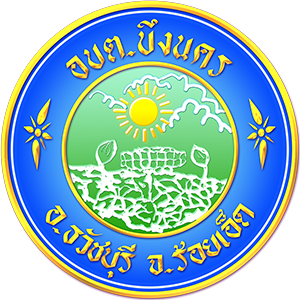 องค์การบริหารส่วนตำบลบึงนครอำเภอธวัชบุรี  จังหวัดร้อยเอ็ดwww.Buengnakhon.go.thคำนำ		องค์การบริหารส่วนตำบลบึงนคร ได้จัดทำแผนบริหารจัดการความเสี่ยง ประจำปีงบประมาณ 	พ.ศ. 2566  ขึ้น  เพื่อให้ผู้บริหารท้องถิ่นและผู้ปฏิบัติงานทุกกอง/สำนัก มีความเข้าใจถึงกระบวนการ	บริหารจัดการความเสี่ยง  สามารถดำเนินการบริหารความเสี่ยงตามกระบวนการบริหารความเสี่ยงตาม	กระบวนการบริหารความเสี่ยงที่ได้กำหนดไว้ในแผน ซึ่งเป็นมูลเหตุให้เกิดความเสียหายอยู่ในระดับที่          สามารถยอมรับได้ รวมทั้งเป็นการป้องกันการทุจริตที่จะเกิดขึ้นในอนาคตต่อไปคณะทำงานบริหารจัดการความเสี่ยงองค์การบริหารส่วนตำบลบึงนครสารบัญ       											หน้าบทที่ 1  บทนำ										       1บทที่ 2  หลักการและแนวคิดเกี่ยวกับการบริหารความเสี่ยง				                  3บทที่ 3  การประเมินความเสี่ยงเพื่อป้องกันการทุจริต อบต.บึงนคร			                 10                   แผนบริหารจัดการความเสี่ยงและมาตรการจัดการความเสี่ยง	ภาคผนวก			       บทที่ 1๑. การวิเคราะห์ความเสี่ยงในการเกิดการทุจริตในองค์กรปกครองส่วนท้องถิ่น 	 การวิเคราะห์ความเสี่ยงในการเกิดการทุจริตในองค์กรปกครองส่วนท้องถิ่นมีวัตถุประสงค์เพื่อต้องการบ่งชี้ความเสี่ยงของการทุจริตที่มีอยู่ในองค์กรโดยการประเมินโอกาสของการทุจริตที่อาจเกิดขึ้น ตลอดจนบุคคล หรือหน่วยงานที่อาจเกี่ยวข้องกับการกระทำทุจริต เพื่อพิจารณาว่าการควบคุมและการป้องกันการทุจริตที่มีอยู่ ในปัจจุบันมีประสิทธิภาพและประสิทธิผลหรือไม่ การทุจริตในระดับท้องถิ่น พบว่าปัจจัยที่มีผลต่อการขยายตัวของการทุจริตในระดับท้องถิ่น ได้แก่ การกระจายอำนาจลงสู่องค์กรปกครองส่วนท้องถิ่น แม้ว่าโดยหลักการแล้วการกระจายอำนาจมีวัตถุประสงค์ สำคัญเพื่อให้บริการต่าง ๆ ของรัฐสามารถตอบสนองต่อความต้องการของชุมชนมากขึ้น มีประสิทธิภาพมากขึ้น แต่ในทางปฏิบัติทำให้แนวโน้มของการทุจริตในท้องถิ่นเพิ่มมากยิ่งขึ้นเช่นเดียวกัน ลักษณะการทุจริตในส่วนขององค์กรปกครองส่วนท้องถิ่น จำแนกเป็น ๗ ประเภท ดังนี้ ๑) การทุจริตด้านงบประมาณ การทำบัญชี การจัดซื้อจัดจ้าง และการเงินการคลัง ส่วนใหญ่เกิดจาก การละเลยขององค์กรปกครองส่วนท้องถิ่น ๒) สภาพหรือปัญหาที่เกิดจากตัวบุคคล ๓) สภาพการทุจริตอันเกิดจากช่องว่างของกฎระเบียบและกฎหมาย ๔) สภาพหรือลักษณะปัญหาของการทุจริตที่เกิดจากการขาดความรู้ความเข้าใจและขาดคุณธรรมจริยธรรม       ๕) สภาพหรือลักษณะปัญหาที่เกิดจากการขาดประชาสัมพันธ์ให้ประชาชนทราบ ๖)สภาพหรือลักษณะปัญหาของการทุจริตที่เกิดจากการตรวจสอบขาดความหลากหลายในการตรวจสอบ จากภาคส่วนต่างๆ ๗) สภาพหรือลักษณะปัญหาของการทุจริตที่เกิดจากอำนาจ บารมี และอิทธิพลท้องถิ่น สาเหตุและปัจจัยที่นำไปสู่การทุจริตขององค์กรปกครองส่วนท้องถิ่นสามารถสรุปเป็นประเด็นได้ ดังนี้ ๑) โอกาส แม้ว่าในปัจจุบันมีหน่วยงานและกฎหมายที่เกี่ยวข้องกับการป้องกันและปราบปรามการ ทุจริตแต่พบว่า ยังคงมีช่องว่างที่ทำให้เกิดโอกาสของการทุจริต ซึ่งโอกาสดังกล่าวเกิดขึ้นจากการบังคับใช้ กฎหมายที่ไม่เข้มแข็ง กฎหมาย กฎระเบียบไม่รัดกุม และอำนาจหน้าที่โดยเฉพาะข้าราชการระดับสูงก็เป็นอีก โอกาสหนึ่งที่ทำให้เกิดการทุจริต ๒) สิ่งจูงใจ เป็นที่ยอมรับว่าสภาวะทางเศรษฐกิจที่มุ่งเน้นเรื่องของวัตถุนิยม สังคมทุนนิยม ทำให้คน ในปัจจุบันมุ่งเน้นที่การสร้างความร่ำรวย ด้วยเหตุนี้จึงเป็นแรงจูงใจให้เจ้าหน้าที่มีแนวโน้มที่จะทำพฤติกรรมการ ทุจริตมากยิ่งขึ้น -2-๓) การขาดกลไกในการตรวจสอบความโปร่งใส การทุจริตในปัจจุบันมีรูปแบบที่ซับซ้อนขึ้น โดยเฉพาะการทุจริตในเชิงนโยบายที่ทำให้การทุจริตกลายเป็นความชอบธรรมในสายตาของประชาชน ขาด กลไกการตรวจสอบความโปร่งใสที่มีประสิทธิภาพ ดังนั้นจึงเป็นการยากที่จะเข้าไปตรวจสอบการทุจริตของ บุคคลเหล่านี้๔) การผูกขาด ในบางกรณีการดำเนินงานของภาครัฐ ได้แก่ การจัดซื้อ-จัดจ้าง เป็นเรื่องของการ ผูกขาด ดังนั้นจึงมีความเกี่ยวข้องเป็นห่วงโซ่ผลประโยชน์ทางธุรกิจ ในบางครั้งพบบริษัทมีการให้สินบนแก่เจ้าหน้าที่เพื่อให้ตนเองได้รับสิทธิในการดำเนินงานโครงการของภาครัฐ รูปแบบของการผูกขาด ได้แก่ การ ผูกขาดในโครงการก่อสร้างและโครงสร้างพื้นฐานภาครัฐ ๕) การได้รับค่าตอบแทนที่ไม่เหมาะสม รายได้ไม่เพียงพอต่อรายจ่าย ความยากจนถือเป็นปัจจัยหนึ่ง ทำให้ข้าราชการมีพฤติกรรมการทุจริต เพราะความต้องการที่จะมีสภาพความเป็นอยู่ที่ดีขึ้น ทำให้เจ้าหน้าที่ ต้องแสวงหาช่องทางเพื่อเพิ่ม “รายได้พิเศษ” ให้กับตนเองและครอบครัว ๖) การขาดจริยธรรม คุณธรรม ในสมัยโบราณ ความซื่อสัตย์สุจริตเป็นคุณธรรมที่ได้รับการเน้นเป็น พิเศษถือว่าเป็นเครื่องวัดความดีของคน แต่ในปัจจุบัน พบว่า คนมีความละอายต่อบาปและเกรงกลัวบาป น้อยลง และมีความเห็นแก่ตัวมากยิ่งขึ้น มองแต่ประโยชน์ส่วนตนเป็นที่ตั้งมากกว่าที่จะยึดผลประโยชน์ ส่วนรวม ๗) มีค่านิยมที่ผิด ปัจจุบันค่านิยมของสังคมได้เปลี่ยนจากยกย่องคนดี คนที่มีความซื่อสัตย์สุจริตเป็น ยกย่องคนที่มีเงิน คนที่เป็นเศรษฐี มหาเศรษฐี คนที่มีตำแหน่งหน้าที่การงานสูง ด้วยเหตุนี้ ผู้ที่มีค่านิยมที่ผิด เห็นว่าการทุจริตเป็นวิถีชีวิตเป็นเรื่องปกติธรรมดา เห็นคนซื่อเป็นคนเซ่อ เห็นคนโกงเป็นคนฉลาด ย่อมจะทำ การทุจริตฉ้อราษฎร์บังหลวง โดยไม่มีความละอายต่อบุญและบาป และไม่เกรงกลัวต่อกฎหมายของบ้านเมือง -3-บทที่ 2หลักการและแนวคิดเกี่ยวกับการบริหารความเสี่ยงความเสี่ยง (Risk)		ความเสี่ยง  หมายถึง ความเป็นไปได้ของเหตุการณ์หรือการกระทำใดๆ ที่อาจจะเกิดขึ้นจากภายในและภายนอกที่มีผลกระทบต่อองค์กรในทางที่เสียหาย เป็นผลให้การดำเนินงานอาจไม่ประสบผลสำเร็จตามวัตถุประสงค์และเป้าหมายที่กำหนดไว้การบริหารความเสี่ยงองค์กรโดยรวมตามแนวคิดของ COSO (COSO Enterprise Risk Management) 		การบริหารความเสี่ยงองค์กรโดยรวม หมายถึง กระบวนการบริหารความเสี่ยงที่บุคคลทั่วทั้งองค์กรได้มีส่วนร่วมในการคิด วิเคราะห์ และคาดการณ์ถึงเหตุการณ์ หรือความเสี่ยงที่อาจเกิดขึ้น รวมถึงการระบุแนวทางในการจัดการความเสี่ยงดังกล่าวให้อยู่ในระดับที่เหมาะสมหรือยอมรับได้ เพื่อช่วยให้องค์กรบรรลุวัตถุประสงค์และเป้าหมายที่ต้องการ ซึ่งมีองค์ประกอบทั้งหมด 8 ประการ  ดังนี้1. Internal Environment หรือ สภาพแวดล้อมภายในองค์กร ถือเป็นพื้นฐานขององค์ประกอบอื่นๆ ทั้งหมด ไม่ว่าจะเป็นเรื่องของค่านิยม จริยธรรม ความสามารถของบุคลากร แนวทางการบริหารของผู้บริหารฯ ซึ่งสภาพแวดล้อมภายในองค์กรที่มีหรือไม่ดีจะมีผลต่อการควบคุมและการบริหารความเสี่ยง2. Objective Setting หรือ การกำหนดวัตถุประสงค์ องค์ประกอบนี้เป็นเรื่องของการกำหนดวัตถุประสงค์การดำเนินงาน ซึ่งจะช่วยให้ทราบถึงขอบเขตการดำเนินงาน และทำให้สามารถวิเคราะห์ความเสี่ยงที่คาดว่าจะเกิดขึ้นได้อย่าครบถ้วน โดยการกำหนดวัตถุประสงค์สามารถแบ่งออกได้เป็น 2 ระดับใหญ่ๆ คือ ระดับองค์กร (Entity Level) และระดับกิจกรรม (Activity Level)3. Event Identification หรือ การระบุถึงเหตุการณ์หรือปัจจัยที่จะก่อให้เกิดความเสี่ยง โดยในองค์ประกอบนี้จะต้องพิจารณาทั้งปัจจัยภายนอกและปัจจัยภายในที่จะส่งผลกระทบ ไม่ว่าจะเป็นเรื่องของภาวะเศรษฐกิจ ธรรมชาติ การเมือง สังคม การเปลี่ยนแปลงของเทคโนโลยี โครงสร้างขององค์กร บุคลากร กระบวนการ และเทคโนโลยีขององค์กร เป็นต้น4. Risk Assessment หรือ การประเมินความเสี่ยง จะทำให้ทราบว่าเหตุการณ์หรือปัจจัยที่จะก่อให้เกิดความเสี่ยง (จากองค์ประกอบที่แล้ว) จะส่งผลกระทบอย่างไรต่อการบรรลุวัตถุประสงค์ขององค์กรหรือกิจกรรม โดยจะประเมินทั้งในด้านของความเป็นไปได้ที่จะเกิดเหตุการณ์นั้นขึ้น (Likelihood) และผลกระทบหากเหตุการณ์นั้นเกิดขึ้นจริง (Impact)5. (Risk Response หรือ การตอบสนองต่อความเสี่ยง ผู้บริหารจะต้องกำหนดว่าจะตอบสนองหรือจัดการต่อความเสี่ยงที่จะเกิดขึ้นอย่างไร โดยการตอบสนองความเสี่ยงดังกล่าวอาจจะอยู่ในรูปของหลีกเลี่ยง (Acceptance)6. Control Activities หรือ กิจกรรมการควบคุม หมายถึง นโยบายและแนวทางการปฏิบัติงานในการควบคุมที่ฝ่ายบริหารกำหนดขึ้น เพื่อให้มั่นใจว่าแผนจัดการ/บริหารความเสี่ยงที่กำหนดขึ้นนั้น ได้มีการปฏิบัติตามแนวทางที่กำหนดอย่างมีประสิทธิภาพ มีการกำหนดผู้รับผิดชอบ และระยะเวลาในการดำเนินงานไว้อย่างชัดเจน-4-7. Information and Communication หรือ สารสนเทศและการสื่อสาร เป็นการจัดหรือกำหนดให้มีระบบสารสนเทศและการติดต่อสื่อสารเพื่อสนับสนุนการดำเนินงานด้านการบริหารความเสี่ยง8. Monitoring หรือ การติดตาม หมายถึงกระบวนการในการติดตามและประเมินผลการดำเนินงาน เพื่อให้มั่นใจว่าการจัดการ/บริหารความเสี่ยงเป็นไปอย่างมีประสิทธิภาพและประสิทธิผลการระบุความเสี่ยง การระบุความเสี่ยงในกระบวนการปฏิบัติงาน หรือกิจกรรม เป็นการพิจารณาว่ามีสิ่งใดหรือเหตุการณ์ใดที่อาจเป็นปัญหาอุปสรรค ซึ่งอาจทำให้การดำเนินงานไม่ประสบความสำเร็จตามวัตถุประสงค์ของงานกิจกรรมและกระบวนการที่ได้ปฏิบัติอยู่ ทั้งในส่วนของงานตามภารกิจประจำและงานตามนโยบายว่าตอบสนองและสอดคล้องกับวัตถุประสงค์ วิสัยทัศน์ พันธกิจ และภารกิจของหน่วยงานรวมถึงคาดคะเนผลผลิตและผลลัพธ์ของแต่ละงานกิจกรรมว่าจะเกิดผลในทางใดโดยพิจารณาได้จากกระบวนการหรือกิจกรรมที่มีความสำคัญของข้อมูลสถิติของความเสี่ยงที่เคยเกิดขึ้นหรืออาจเกิดขึ้นในอนาคตและจากการระดมความคิดเห็นของบุคลากรภายในหน่วยงานจากนั้นระบุปัจจัยเสี่ยง   คือ สาเหตุที่ทำให้เกิดความเสี่ยง ทั้งนี้ในการระบุความเสี่ยงจะต้องพิจารณาแหล่งที่มาของปัจจัยเสี่ยงทั้ง 2 ด้าน คือ ปัจจัยเสี่ยงภายใน และปัจจัยเสี่ยงภายนอก2.1)	ปัจจัยเสี่ยงภายใน หมายถึง ความเสี่ยงที่สามารถควบคุมได้โดยองค์กร เช่น โครงสร้างองค์กร  วัฒนธรรมองค์กร นโยบายการบริหารจัดการ กระบวนการปฏิบัติงาน  ความรู้ความสามารถและทักษะของบุคลากร ความเพียงพอของข้อมูล และเทคโนโลยีสาหรับการให้บริการ เป็นต้น2.2)	ปัจจัยเสี่ยงภายนอก หมายถึง ความเสี่ยงที่ไม่สามารถควบคุมได้โดยองค์กร เช่น ภาวการณ์การแข่งขัน กระแสสังคม การเปลี่ยนแปลงทางเทคโนโลยี การเมือง สภาวะเศรษฐกิจ สังคม กฎหมาย ภัยธรรมชาติ สิ่งแวดล้อม เป็นต้นแนวทางในการระบุความเสี่ยง 1. ศึกษา และพิจารณาถึงเหตุการณ์ที่จะทำให้ไม่บรรลุวัตถุประสงค์ต่าง ๆ โดยพิจารณาทั้งปัจจัยทั้งภายในและภายนอก เหตุการณ์ที่เกิดขึ้นแล้ว หรือคาดว่าจะเกิดขึ้นในอนาคต2. พิจารณาถึงผลที่เกิดขึ้นจากความเสี่ยง สรุปประเด็นเหตุการณ์ที่อาจเกิดขึ้น                  ซึ่งมีผลกระทบต่อการบรรลุวัตถุประสงค์ และสาเหตุของเหตุการณ์หรือความเสี่ยงดังกล่าว ให้เป็นลายลักษณ์อักษร เพื่อหารือร่วมกัน หากเหตุการณ์ที่มีผลกระทบในเชิงลบถือเป็นความเสี่ยงที่ต้องประเมินและจัดการความเสี่ยงนั้น สำหรับเหตุการณ์ที่มีผลกระทบในเชิงบวกเป็นโอกาส ซึ่งควรนำไปพิจารณาอีกครั้งในกระบวนการกำหนดวัตถุประสงค์ และกลยุทธ์ในการดำเนินงานต่อไป ทั้งนี้ ต้องระบุสาเหตุของความเสี่ยงด้วยทุกครั้ง โดยระบุให้ครบทุกสาเหตุที่ทำให้เกิดความเสี่ยงดังกล่าวเพื่อให้สามารถกำหนดแผนจัดการความเสี่ยงให้ได้ตรงกับสาเหตุที่ทำให้เกิดความเสี่ยง และสามารถลดความเสี่ยงได้อย่างมีประสิทธิภาพและประสิทธิผล -5-ความเสี่ยงสามารถแบ่งออกได้เป็น 4 ประเภทหลัก ดังนี้1. ความเสี่ยงด้านกลยุทธ์ (Strategic Risk : S) หมายถึง ความเสี่ยงที่มีผลกระทบต่อทิศทาง หรือ ภารกิจหลักขององค์กร หรือมีผลกระทบต่อการบรรลุวัตถุประสงค์ขององค์กร เนื่องมาจากการเมือง เศรษฐกิจ ความเปลี่ยนแปลงของสถานการณ์ภายนอก ผู้ใช้บริการ ฯลฯ หรือความเสี่ยงที่เกิดจากการกระบวนการตัดสินใจเชิงกลยุทธ์ผิดพลาด รวมถึงความเสี่ยงที่เกิดจากการกำหนดแผนกลยุทธ์ แผนดำเนินงานและนำไปปฏิบัติไม่เหมาะสม หรือไม่สอดคล้องกับปัจจัยภายในและสภาพแวดล้อมภายนอก อันส่งผลกระทบต่อการบรรลุวิสัยทัศน์ พันธกิจ หรือสถานะขององค์กร 2. ความเสี่ยงด้านการดำเนินงาน (Operational Risk : O) หมายถึง ความเสี่ยงเนื่องจากการปฏิบัติงานภายในองค์กร อันเกิดจากกระบวนการ บุคลากร ความเพียงพอของข้อมูล ส่งผลกระทบต่อการดาเนินงานขององค์กร เช่น ขาดการบริหารโครงการที่ดี ขาดบุคลากรที่มีคุณภาพ การใช้งานระบบเทคโนโลยีสารสนเทศไม่เต็มประสิทธิภาพ เป็นต้น 3. ความเสี่ยงด้านการเงิน (Financial Risk : F) หมายถึง ความเสี่ยงเกี่ยวกับสถานะและการดำเนินการงานทางการเงิน เช่น การเบิกจ่ายงบประมาณไม่เป็นไปตามแผน งบประมาณถูกตัด งบประมาณที่ได้รับไม่สอดคล้องกับสถานการณ์ของภารกิจที่เปลี่ยนแปลงไปทำให้การจัดสรรไม่พอเพียง จนกระทบการดำเนินงานขององค์กรในการบรรลุเป้าหมายตามพันธกิจ เนื่องมาจากการขาดการจัดหาข้อมูล การวิเคราะห์ การวางแผน การควบคุม และการจัดทำรายงานเพื่อนำมาใช้ในการบริหารการเงินได้อย่างถูกต้อง เหมาะสม   ทำให้ขาดประสิทธิภาพ และไม่ทันต่อสถานการณ์ ซึ่งส่งผลต่อการตัดสินใจทางการเงิน หรือการบริหารงบประมาณที่ผิดพลาด ส่งผลกระทบต่อสถานะการเงินขององค์กร 4. ความเสี่ยงด้านปฏิบัติตามกฎหมาย/กฎระเบียบ (Compliance Risk : C) หมายถึง ความเสี่ยงที่เกิดจากการละเมิดหรือไม่ปฏิบัติตามกฎระเบียบ ข้อบังคับ ข้อสัญญา และข้อกฎหมาย
ที่เกี่ยวข้องกับการดำเนินงานขององค์กร เช่น การทุจริต การไม่ปฏิบัติตามเงื่อนไขสัญญา การไม่ปฏิบัติตามกฎหมายเกี่ยวกับผลกระทบสิ่งแวดล้อม		การวิเคราะห์ความเสี่ยงด้านการทุจริต (Fraud Risk-Assessments)		การวิเคราะห์ความเสี่ยงเกี่ยวกับด้านการทุจริต  หมายถึง กระบวนการวิเคราะห์ความเสี่ยงที่เป็นระบบในการบริหารปัจจัยและควบคุมกระบวนการปฏิบัติงาน เพื่อลดมูลเหตุของโอกาสที่จะทำให้เกิดความเสียหายจากการปฏิบัติงานที่อาจเกิดการทุจริต เป็นสำคัญ การวิเคราะห์ความเสี่ยงด้านการทุจริต ขององค์การบริหารส่วนตำบลบึงนคร ในครั้งนี้ ได้นำเอาความเสี่ยงในด้านต่างๆ มาดำเนินการวิเคราะห์ตามกรอบมาตรฐาน COSO  (The Committee of Sponsoring Organizations of the Tread way Commission) และตามบริบทความเสี่ยงที่เกี่ยวกับการปฏิบัติงานที่อาจเกิดการทุจริต และสามารถกำหนดมาตรการแนวทางป้องกันยับยั้งการทุจริต หรือปิดโอกาสการทุจริต โดยการวิเคราะห์โอกาสที่จะเกิดผลกระทบของความเสี่ยงเพื่อประเมินโอกาสและผลกระทบที่จะเกิดขึ้น ดำเนินการวิเคราะห์ที่จะเกิดผลกระทบของความเสี่ยง โดยกำหนดเกณฑ์การประเมินมาตรฐานที่จะใช้ในการประเมินความเสี่ยงด้านการทุจริต ได้แก่ ระดับโอกาสที่เกิดความเสี่ยง (Likelihood) และระดับความรุนแรงของผลกระทบ (Likelihood) และระดับความรุนแรงของผลกระทบ (Impact) และระดับความเสี่ยงรวม-6-		องค์การบริหารส่วนตำบลบึงนคร ได้กำหนดระดับของโอกาสที่จะเกิดเหตุการณ์ความเสียหายและระดับผลกระทบของความเสียหาย  ดังนี้		โอกาสที่จะเกิด (Likelihood) หมายถึง ความถี่หรือโอกาสที่จะเกิดเหตุการ์/ความเสี่ยง ซึ่งจำแนกเป็น 5 ระดับ คือเกณฑ์การประเมินระดับความรุนแรงของผลกระทบ -7-ในการประเมินความเสี่ยงควรระบุเหตุผลและข้อมูลประกอบในการประเมินระดับเกณฑ์ดังกล่าว 
เพื่อเป็นข้อมูลสนับสนุนต่อการเลือกระดับความเสี่ยงและใช้เป็นข้อมูลเปรียบเทียบในการประเมินระดับความเสี่ยงภายหลังการจัดการความเสี่ยง เมื่อทำการประเมินระดับของความเสี่ยงทั้งในโอกาสและความรุนแรงที่เกิดขึ้นแล้วให้ทำการคำนวณระดับของความเสี่ยงที่เหลืออยู่ด้วยสูตรการคำนวณ ดังนี้ระดับความเสี่ยง = ระดับโอกาส x ระดับความรุนแรง เมื่อได้ค่าระดับความเสี่ยง (Degree of Risk) แล้ว นำมาจัดลำดับความรุนแรงของความเสี่ยง ซึ่งจัดแบ่งเป็น 4 ระดับ ดังนี้1) ความเสี่ยงระดับต่ำ (Low Risk : L) 		ระดับความเสี่ยง   1 – 3  คะแนน กำหนดเป็น  สีเขียว  หมายถึง ระดับความเสี่ยงที่ยอมรับได้ไม่ต้องควบคุมความเสี่ยง2) ความเสี่ยงระดับปานกลาง (Moderate Risk : M) ระดับความเสี่ยง  4 – 9  คะแนนกำหนดเป็น  สีเหลือง  หมายถึง ระดับความเสี่ยงที่ยอมรับได้ แต่ต้องมีการควบคุมเพื่อป้องกันมิให้เกิดความเสี่ยงเพิ่มมากขึ้นไปอยู่ในระดับที่ไม่สามารถยอมรับได้3) ความเสี่ยงระดับสูง (High Risk : H)		   ระดับความเสี่ยง  10 – 15  คะแนนกำหนดเป็น  สีส้ม  หมายถึง ระดับความเสี่ยงที่ไม่สามารถยอมรับได้ โดยต้องจัดการความเสี่ยงเพื่อให้อยู่ในระดับที่ยอมรับได้4) ความเสี่ยงระดับสูงมาก (Extreme Risk : E)	   ระดับความเสี่ยง  16 – 25  คะแนน  กำหนดเป็น  สีแดง  หมายถึง ระดับความเสี่ยงที่ไม่สามารถยอมรับได้ จำเป็นต้องจัดการความเสี่ยงอย่างเร่งด่วน ให้อยู่ในระดับที่ยอมรับได้-8-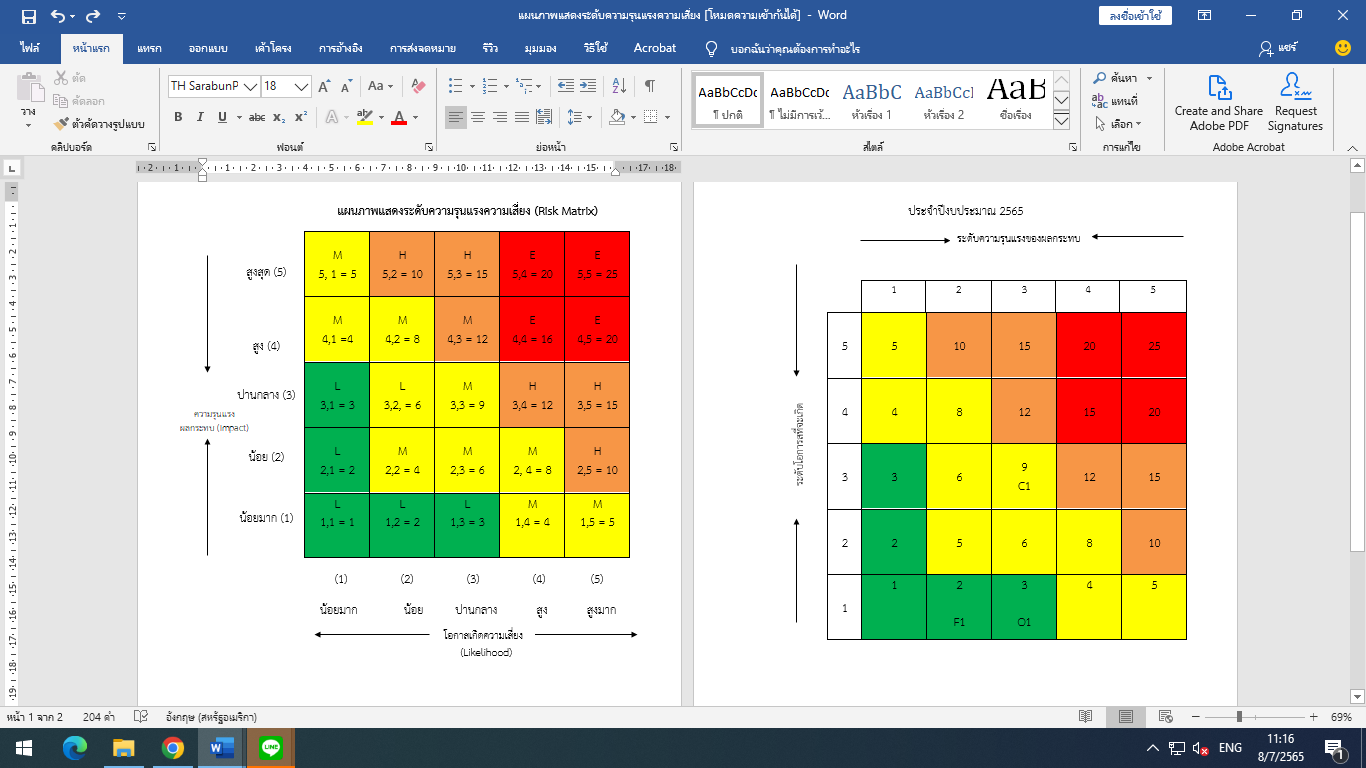 		เมื่อพิจารณาโอกาส/ความถี่ที่จะเกิดเหตุการณ์ (Likelihood) และความรุนแรงของผลกระทบ (Impact) ของแต่ละปัจจัยเสี่ยงแล้วให้นำผลที่ได้มาพิจารณาความสัมพันธ์ระหว่างโอกาสที่จะเกิดความเสี่ยงและผลกระทบของความเสี่ยงต่อกิจกรรม หรือภารกิจของหน่วยงานว่าก่อให้เกิดระดับของความเสี่ยงในระดับของความเสี่ยงในระดับใด ในตารางความเสี่ยง ซึ่งจะทำให้ทราบว่ามีความเสี่ยงใดเป็นความเสี่ยงสูงสุดที่จะต้องบริหารจัดการก่อน		  	เมื่อพิจารณาคัดเลือกความเสี่ยงที่มีความสำคัญเสร็จสิ้น ผู้ประเมินต้องประเมินทางเลือกเพื่อกำหนดวิธีการในการจัดการความเสี่ยงเหล่านั้น โดยทางเลือกในการจัดการ/บริหารความเสี่ยงโดยทั่วไปมี  4  ทางเลือก (SARA) ดังนี้		1. กรณียอมรับความเสี่ยง หมายถึง เป็นความเสี่ยงที่ยอมรับให้มีความเสี่ยงได้ 
เพราะต้นทุนการจัดการความเสี่ยงสูงอาจไม่คุ้มกับผลประโยชน์ที่อาจจะเกิดขึ้น หรือเป็นความเสี่ยงที่มีสาเหตุ
จากปัจจัยภายนอกที่อยู่เหนือการควบคุม และไม่อาจเลือกใช้วิธีอื่นได้ แต่ควรมีมาตรการติดตามอย่างใกล้ชิดเพื่อรองรับผลที่เกิดขึ้น หรือเป็นความเสี่ยงที่อยู่ในระดับที่ยอมรับได้-9-		2. กรณีหลีกเลี่ยงความเสี่ยง หมายถึง เป็นความเสี่ยงที่ยอมรับไม่ได้ มีผลกระทบกับองค์กรแผนงาน/โครงการ/กิจกรรม หรือกระบวนงานอย่างสูง ซึ่งไม่สามารถจัดการได้ด้วยวิธีอื่น โดยอาจควบคุมได้ด้วยการยกเลิก/ปรับเปลี่ยน เป้าหมาย/โครงการ/งานหรือกิจกรรม			3. กรณีถ่ายโอนความเสี่ยง หมายถึง เป็นความเสี่ยงที่ยอมรับไม่ได้ ต้องดำเนินการ
ถ่ายโอนความเสี่ยงให้ผู้อื่น เช่น จ้างบุคคลภายนอก เป็นต้น โดยอาจเป็นความเสี่ยงเกี่ยวกับความเสี่ยงที่มีขนาดความรุนแรงมาก เช่น ความเสี่ยงเกี่ยวกับภัยธรรมชาติ/วินาศภัย ความเสี่ยงที่ต้องดำเนินการในเรื่องที่ไม่มีความชำนาญ ความเสี่ยงที่ต้องปฏิบัติงานที่มีปริมาณมากในเวลาอันจำกัด เป็นต้น		4. กรณีควบคุม/ลดความเสี่ยง หมายถึง เป็นความเสี่ยงที่ยอมรับไม่ได้ ต้องหาแนวทางการควบคุมทั้งโอกาสและผลกระทบของความเสี่ยงให้อยู่ในระดับที่ยอมรับได้ ซึ่งได้รับผลกระทบจากปัจจัยภายในและอยู่ภายใต้การควบคุมขององค์กร ได้แก่ การควบคุมภายใน หรือเป็นความเสี่ยงที่ยอมรับไม่ได้ ต้องหาแนวทาง การควบคุมทั้งโอกาสและผลกระทบของความเสี่ยงให้อยู่ในระดับที่ยอมรับได้ ซึ่งได้รับผลกระทบจากปัจจัยภายนอกและมิได้อยู่ภายใต้การควบคุมขององค์กร ได้แก่ แผนรองรับ/มาตรการหลังจากที่ได้ประเมินทางเลือกการจัดการความเสี่ยงแล้ว จะทำการคัดเลือกทางเลือกกำหนดวิธีการจัดการที่เหมาะสมที่สุดสำหรับแต่ละความเสี่ยง จัดทำเป็นแผนบริหารความเสี่ยงเพื่อป้องกันการทุจริต ซึ่งจะมีการกำหนดวิธีการดำเนินการ หน่วยงานรับผิดชอบ และกำหนดระยะเวลาดำเนินการเพื่อประโยชน์ในการติดตามและประเมินผลการจัดการความเสี่ยงต่อไป						บทที่ 3การประเมินความเสี่ยงและจัดทำแผนความเสี่ยงเพื่อป้องกันการทุจริตการประเมินความเสี่ยงเพื่อป้องกันการทุจริต		การประเมินความเสี่ยงเกี่ยวกับการปฏิบัติงานที่อาจเกิดการทุจริต ขององค์การบริหารส่วนตำบลบึงนคร  ประจำปี 2566 ขององค์การบริหารส่วนตำบลบึงนคร   โดยวิเคราะห์ปัจจัยเสี่ยงจากลักษณะงานที่อาจก่อให้เกิดการทุจริต ดังกล่าวพบว่า มีปัจจัยเสี่ยงที่อาจก่อให้เกิดการทุจริต ดังนี้-11--12-แผนภูมิความเสี่ยงเพื่อป้องกันการทุจริต ของ อบต.บึงนครประจำปี 2566		จากแผนภูมิความเสี่ยงที่ได้จากการวิเคราะห์ความเสี่ยง สามารถสรุปการวิเคราะห์ความเสี่ยงและแผนจัดการความเสี่ยงด้านการทุจริต ดังนี้-13-แผนบริหารจัดการความเสี่ยงและมาตรการเพื่อป้องกันการทุจริตองค์การบริหารส่วนตำบลบึงนครการประเมินความเสี่ยงเกี่ยวกับการปฏิบัติงานที่อาจก่อให้การทุจริตขององค์การบริหารส่วนตำบล    บึงนคร  พบว่า ปัจจัยเสี่ยงที่อาจก่อให้เกิดการทุจริต มีด้วยกัน 3 ด้าน  ได้แก่-14-		1. ด้านความผิดพลาดในการปฏิบัติงานที่ได้รับมอบหมาย  เป็นความเสี่ยงที่จัดอยู่ในระดับปานกลาง  อยู่ที่ 9 คะแนน แสดงให้เห็นว่าการควบคุมยังขาดประสิทธิภาพถึงแม้ว่าจะไม่ทำให้เกิดผลเสียหายจากความเสี่ยงอย่างมีนัยสำคัญ  แต่ก็ควรมีการปรับปรุงเพื่อให้มั่นใจว่าจะสามารถลดความเสี่ยงการทุจริตได้		2. ด้านการจัดซื้อจัดจ้างและการบริหารพัสดุเป็นไปอย่างไม่ถูกต้อง  เป็นความเสี่ยง   ระดับต่ำ อยู่ที่  2 คะแนน  แสดงให้เห็นว่ามาตรการควบคุมความเสี่ยงมีความเหมาะสมซึ่งจะช่วยให้เกิดความมั่นใจได้ในระดับที่สมเหตุสมผลว่าจะสามารถลดความเสี่ยงการทุจริตได้		3. การดำเนินโครงการที่บรรจุในข้อบัญญัติ  เป็นความเสี่ยงระดับต่ำ อยู่ที่  3  คะแนน แสดงว่า การดำเนินงานเป็นไปอย่างเหมาะสม เป็นความเสี่ยงที่หน่วยงานยอมรับได้ ลงชื่อ นฤมล  พรหมเลิศ   ผู้รับรองรายงาน								 (นางนฤมล  พรหมเลิศ)							  นักวิชาการตรวจสอบภายในชำนาญการระดับโอกาส
ที่จะเกิดความถี่ในการเกิดเหตุการณ์ความน่าจะเป็นในการเกิดเหตุการณ์ความน่าจะเป็นในการเกิดผลประโยชน์ทับซ้อน การให้หรือรับสินบน1น้อยมาก5 ปีต่อครั้งไม่มีโอกาสเกิดขึ้นเลย 
(0 - 20%)มีโอกาสเกิดขึ้นยาก2น้อย2-3 ปีต่อครั้งมีโอกาสในการเกิดขึ้น
น้อยมาก(มากกว่า 20 - 40%)มีโอกาสในการเกิดขึ้น
น้อยครั้ง3ปานกลาง1 ปีต่อครั้งมีโอกาสในการเกิดขึ้น
ปานกลาง(มากกว่า 40 - 60%)มีโอกาสในการเกิดขึ้นบางครั้ง4สูง1-6 เดือนต่อครั้งแต่ไม่เกิน 5 ครั้งมีโอกาสในการเกิดขึ้นมาก(มากกว่า 60 - 80%)มีโอกาสในการเกิดขึ้นบ่อยครั้ง5สูงมาก1 เดือนต่อครั้งหรือมากกว่ามีโอกาสในการเกิดขึ้นสูงมาก(มากกว่า 80 - 100%)มีโอกาสในการเกิดขึ้นประจำระดับผลกระทบผลกระทบต่อผลกระทบต่อผลกระทบต่อผลกระทบต่อระดับผลกระทบทรัพย์สินองค์กรค่าเป้าหมายด้านผลประโยชน์ทับซ้อนการให้หรือรับสินบน1น้อยมากไม่มีการสูญเสียไม่ส่งผลเลย หรือส่งผลกระทบระดับบุคคลเป้าหมายความสำเร็จ ต่ำกว่า 30%สร้างความไม่สะดวกต่อการปฏิบัติงานนานๆ ครั้ง2น้อยสูญเสียเล็กน้อยส่งผลกระทบต่อสำนัก/กองเป้าหมายความสำเร็จ 30% - 49.99%สร้างความไม่สะดวกต่อการปฏิบัติงานบ่อยครั้ง3ปานกลางสูญเสียปานกลางส่งผลกระทบระดับหน่วยงานเป้าหมายความสำเร็จ 50% - 69.99%สร้างบรรยากาศในการทำงานที่ไม่เหมาะสม4สูงสูญเสียค่อนข้างมากส่งผลกระทบต่อองค์กรอื่นเป้าหมายความสำเร็จ 70% - 85%ถูกลงโทษทางวินัยอย่างไม่ร้ายแรง5สูงมากสูญเสียมากส่งผลกระทบถึงประชาชนและระดับกรมเป้าหมายความสำเร็จมากกว่า 85%ถูกลงโทษทางวินัยร้ายแรงความเสี่ยงปัจจัยเสี่ยงวัตถุประสงค์การประเมินความเสี่ยงการประเมินความเสี่ยงการประเมินความเสี่ยงรหัสปัจจัยเสี่ยงความเสี่ยงปัจจัยเสี่ยงวัตถุประสงค์โอกาสผลกระทบระดับความเสี่ยงรหัสปัจจัยเสี่ยง1. ความผิดพลาดในการปฏิบัติงานที่ได้รับมอบหมายปัจจัยภายนอกกฎหมาย ระเบียบ คำสั่งที่ออกมาไม่มีความชัดเจนในการปฏิบัติปัจจัยภายในพนักงานส่วนตำบลไม่สนใจอ่านระเบียบกฎหมาย คำสั่งที่เกี่ยวข้อง- ไม่มีการจัดทำหรือรวบรวมตัวกฎหมายพอที่จะปิดช่องว่างการทุจริตเพื่อให้การปฏิบัติงานมีความถูกต้อง ตามระเบียบ กฎหมาย ข้อสั่งการ ที่กำหนด339   C12. การจัดซื้อ   จัดจ้างและการบริหารพัสดุเป็นไปอย่างไม่ถูกต้องพนักงานองค์การบริหารส่วนตำบล  บึงนคร ขาดความรู้/ความเข้าใจ และไม่ให้ความสำคัญกับกฎ ระเบียบ ข้อบังคับในการจัดซื้อจัดจ้างและการบริหารพัสดุเพื่อให้การจัดหาพัสดุภาครัฐโดยการซื้อ จ้าง เช่า แลกเปลี่ยนหรือโดยวิธีอื่นใดให้สอดคล้องกับประกาศ ระเบียบ หลักเกณฑ์ วิธีปฏิบัติและมติคณะรัฐมนตรีที่เกี่ยวข้องรวมถึงดำเนินการตามเกณฑ์การประเมินคุณธรรมและความโปร่งใสฯ212F1ความเสี่ยงปัจจัยเสี่ยงวัตถุประสงค์การประเมินความเสี่ยงการประเมินความเสี่ยงการประเมินความเสี่ยงรหัสปัจจัยเสี่ยงความเสี่ยงปัจจัยเสี่ยงวัตถุประสงค์โอกาสผลกระทบระดับความเสี่ยงรหัสปัจจัยเสี่ยง3. การดำเนินโครงการที่บรรจุในข้อบัญญัติการระบุและกำหนดปัจจัยที่จะเกิดความเสี่ยงไม่สอดคล้องกับการดำเนินงานเพื่อให้พนักงานส่วนตำบลบึงนครมีความตระหนักถึงความเสี่ยงที่อาจเกิดขึ้นระหว่างการดำเนินงานและหาแนวทางแก้ไขเพื่อให้ระดับความรุนแรงของความเสี่ยงลดลงทำให้การดำเนินงานโครงการบรรลุวัตถุประสงค์ที่กำหนดไว้313O1122344555สูงสุด5551015152020254สูง444812121515203ปานกลาง33369C19C11212152น้อย22256688101น้อยมาก1112F13O13O1445ปัจจัยที่จะเกิดความเสี่ยงโอกาสและผลกระทบโอกาสและผลกระทบโอกาสและผลกระทบมาตรการจัดการความเสี่ยงระยะเวลาดำเนินการผู้รับผิดชอบปัจจัยที่จะเกิดความเสี่ยงโอกาสผลกระทบระดับความเสี่ยงมาตรการจัดการความเสี่ยงระยะเวลาดำเนินการผู้รับผิดชอบ1. ความผิดพลาดในการปฏิบัติงานที่ได้รับมอบหมาย339(C1)1. จัดอบรมเพื่อให้ความรู้เรื่องระเบียบ กฎหมาย ในการปฏิบัติงาน2. มีการสอบทานจากผู้บังคับบัญชาตามสายการบังคับบัญชาอย่างใกล้ชิดตุลาคม-กันยายน2566ทุกส่วนราชการ2. การจัดซื้อจัดจ้างและการบริหารพัสดุเป็นไปอย่างไม่ถูกต้อง212(F1)1. จัดอบรมเพื่อให้ความรู้เรื่องระเบียบ กฎหมาย ในการปฏิบัติงาน2. จัดทำรายงานการบริหารพัสดุเสนอผู้บริหาร3. จัดทำรายงานผลการจัดซื้อจัดจ้างประจำปีตุลาคม-กันยายน2566กองคลัง3. การดำเนินโครงการที่บรรจุในข้อบัญญัติ313(O1)1. จัดอบรมเพื่อให้ความรู้ในเรื่องการบริหารงบประมาณตามโครงการฯ ให้บรรลุวัตถุประสงค์ในการดำเนินงานและมีความคุ้มค่าตุลาคม - กันยายน2566ทุกส่วนราชการ